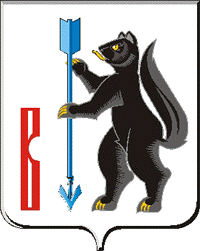 АДМИНИСТРАЦИЯГОРОДСКОГО ОКРУГА ВЕРХОТУРСКИЙП О С Т А Н О В Л Е Н И Еот 31.07.2020г. № 539г. ВерхотурьеОб утверждении порядка установления и использования полос отвода и придорожных полос автомобильных дорог общего пользования местного значения на территории городского округа ВерхотурскийВ соответствии с Федеральным законом от 08 ноября 2007 года № 257-ФЗ «Об автомобильных дорогах и о дорожной деятельности в Российской Федерации и внесении изменений в отдельные законодательные акты Российской Федерации», в целях соблюдения условий установления и использования полос отвода и придорожных полос автомобильных дорог общего пользования местного значения, руководствуясь Федеральным законом от 06 октября 2003 года № 131-ФЗ «Об общих принципах организации местного самоуправления в Российской Федерации», руководствуясь Уставом городского округа Верхотурский, ПОСТАНОВЛЯЮ: 1.Утвердить Порядок установления и использования полос отвода и придорожных полос автомобильных дорог общего пользования местного значения на территории городского округа Верхотурский (прилагается).2.Опубликовать настоящее постановление в информационном бюллетене «Верхотурская неделя» и разместить на официальном сайте городского округа Верхотурский.3.Контроль исполнения настоящего постановления возложить на первого заместителя главы Администрации городского округа Верхотурский Литовских Л.Ю.Глава Городского округа Верхотурский                                               А.Г. ЛихановУтвержденпостановлением Администрациигородского округа Верхотурскийот 31.07.2020г. № 539 «Об утверждении порядка установления и использования полос отвода и придорожных полос автомобильных дорог общего пользования местного значения на территории городского округа Верхотурский»ПОРЯДОКУСТАНОВЛЕНИЯ И ИСПОЛЬЗОВАНИЯ ПОЛОС ОТВОДАИ ПРИДОРОЖНЫХ ПОЛОС АВТОМОБИЛЬНЫХ ДОРОГОБЩЕГО ПОЛЬЗОВАНИЯ МЕСТНОГО ЗНАЧЕНИЯ НА ТЕРРИТОРИИГОРОДСКОГО ОКРУГА ВЕРХОТУРСКИЙ1. Общие положения1.1.Настоящий Порядок регламентирует условия установления использования полос отвода и придорожных полос автомобильных дорог общего пользования местного значения на территории городского округа Верхотурский.1.2.Порядок является обязательным для исполнения юридическими и физическими лицами, использующими автомобильные дороги, ведущими дорожные работы или осуществляющими иную деятельность в пределах полос отвода и придорожных полос автомобильных дорог общего пользования местного значения на территории городского округа Верхотурский (далее - автомобильные дороги местного значения).1.3.Порядок подготовки документации по планировке территории, предназначенной для размещения автомобильных дорог общего пользования местного значения на территории городского округа Верхотурский, осуществляется в соответствии с Градостроительным кодексом Российской Федерации.1.4.Администрация городского округа Верхотурский осуществляет полномочия в области использования автомобильных дорог и дорожной деятельности в соответствии со статьей 13 Федерального закона от 08.11.2007 № 257-ФЗ «Об автомобильных дорогах и о дорожной деятельности в Российской Федерации и внесении изменений в отдельные законодательные акты Российской Федерации».2. Термины и определения2.1.Для целей настоящего Порядка используются следующие основные термины и определения:1) автомобильная дорога - объект транспортной инфраструктуры, предназначенный для движения транспортных средств и включающий в себя земельные участки в границах полосы отвода автомобильной дороги и расположенные на них или под ними конструктивные элементы (дорожное полотно, дорожное покрытие и подобные элементы) и дорожные сооружения, являющиеся ее технологической частью, - защитные дорожные сооружения, искусственные дорожные сооружения, производственные объекты, элементы обустройства автомобильных дорог;2) защитные дорожные сооружения - сооружения, к которым относятся элементы озеленения, имеющие защитное значение; заборы; устройства, предназначенные для защиты автомобильных дорог от снежных лавин; шумозащитные и ветрозащитные устройства; подобные сооружения;3) производственные объекты - сооружения, используемые при капитальном ремонте, ремонте, содержании автомобильных дорог;4) элементы обустройства автомобильных дорог - сооружения, к которым относятся дорожные знаки, дорожные ограждения, светофоры, устройства для регулирования дорожного движения, работающие в автоматическом режиме специальные технические средства, имеющие функции фото- и киносъемки, видеозаписи для фиксации нарушений правил дорожного движения, сохранности автомобильных дорог и сбора платы в счет возмещения вреда, причиняемого автомобильным дорогам общего пользования федерального значения транспортными средствами, имеющими разрешенную максимальную массу свыше 12 тонн, места отдыха, остановочные пункты, объекты, предназначенные для освещения автомобильных дорог, пешеходные дорожки, пункты весового и габаритного контроля транспортных средств, пункты взимания платы, стоянки (парковки) транспортных средств, сооружения, предназначенные для охраны автомобильных дорог и искусственных дорожных сооружений, тротуары, другие предназначенные для обеспечения дорожного движения, в том числе его безопасности, сооружения, за исключением объектов дорожного сервиса;5) дорожная деятельность - деятельность по проектированию, строительству, реконструкции, капитальному ремонту, ремонту и содержанию автомобильных дорог;6) пользователи автомобильными дорогами - физические и юридические лица, использующие автомобильные дороги в качестве участников дорожного движения;7) реконструкция автомобильной дороги - комплекс работ, при выполнении которых осуществляется изменение параметров автомобильной дороги, ее участков, ведущее к изменению класса и (или) категории автомобильной дороги либо влекущее за собой изменение границы полосы отвода автомобильной дороги;8) капитальный ремонт автомобильной дороги - комплекс работ по замене и (или) восстановлению конструктивных элементов автомобильной дороги, дорожных сооружений и (или) их частей, выполнение которых осуществляется в пределах установленных допустимых значений и технических характеристик класса и категории автомобильной дороги и при выполнении которых затрагиваются конструктивные и иные характеристики надежности и безопасности автомобильной дороги и не изменяются границы полосы отвода автомобильной дороги;9) ремонт автомобильной дороги - комплекс работ по восстановлению транспортно-эксплуатационных характеристик автомобильной дороги, при выполнении которых не затрагиваются конструктивные и иные характеристики надежности и безопасности автомобильной дороги;10) содержание автомобильной дороги - комплекс работ по поддержанию надлежащего технического состояния автомобильной дороги, оценке ее технического состояния, а также по организации и обеспечению безопасности дорожного движения;11) объекты дорожного сервиса - здания, строения, сооружения, иные объекты, предназначенные для обслуживания участников дорожного движения по пути следования (автозаправочные станции, автостанции, автовокзалы, гостиницы, кемпинги, мотели, пункты общественного питания, станции технического обслуживания, подобные объекты, а также необходимые для их функционирования места отдыха и стоянки транспортных средств);12) полоса отвода автомобильной дороги - земельные участки (независимо от категории земель), которые предназначены для размещения конструктивных элементов автомобильной дороги, дорожных сооружений и на которых располагаются или могут располагаться объекты дорожного сервиса;13) придорожные полосы автомобильной дороги - территории, которые прилегают с обеих сторон к полосе отвода автомобильной дороги и в границах которых устанавливается особый режим использования земельных участков (частей земельных участков) в целях обеспечения требований безопасности дорожного движения, а также нормальных условий реконструкции, капитального ремонта, ремонта, содержания автомобильной дороги, ее сохранности с учетом перспектив развития автомобильной дороги.3.Установление и использования полос отвода автомобильных дорог местного значения 3.1.Границы полосы отвода автомобильной дороги местного значения определяются на основании документации по планировке территории. Подготовка документации по планировке территории, предназначенной для размещения автомобильных дорог местного значения и (или) объектов дорожного сервиса, осуществляется с учетом утверждаемых Правительством Российской Федерации норм отвода земель для размещения указанных объектов.3.2.Приобретение и прекращение прав на земельные участки, образующие полосу отвода автомобильной дороги местного значения, отнесение указанных земельных участков к соответствующей категории земель осуществляются в порядке, установленном земельным законодательством Российской Федерации.3.3.Организация проведения работ по образованию земельных участков для размещения автомобильных дорог местного значения обеспечивается Администрацией городского округа Верхотурский.3.4.Принятие решений по предоставлению земельных участков (частей земельных участков), расположенных в границах полос отвода автомобильных дорог общего пользования местного значения, предназначенных для размещения объектов дорожного сервиса, осуществляется в соответствии с земельным законодательством по согласованию с Муниципальным казенным учреждением «Служба заказчика» городского округа Верхотурский  (далее - владелец автомобильной дороги).Земельные участки в границах полосы отвода автомобильной дороги, предназначенные для размещения объектов дорожного сервиса, для установки и эксплуатации рекламных конструкций, могут предоставляться гражданам или юридическим лицам для размещения таких объектов. В отношении земельных участков в границах полосы отвода автомобильной дороги, предназначенных для размещения объектов дорожного сервиса, для установки и эксплуатации рекламных конструкций, допускается установление частных сервитутов в порядке, установленном гражданским законодательством и земельным законодательством, с учетом особенностей, предусмотренных статьей 25 Федерального закона от 08.11.2007 № 257-ФЗ «Об автомобильных дорогах и о дорожной деятельности в Российской Федерации и о внесении изменений в отдельные законодательные акты Российской Федерации».3.5.В границах полосы отвода автомобильной дороги местного значения, за исключением случаев, предусмотренных пунктом 3.8 настоящего Порядка, запрещаются:1) выполнение работ, не связанных со строительством, с реконструкцией, капитальным ремонтом, ремонтом и содержанием автомобильной дороги, а также с размещением объектов дорожного сервиса;2) размещение зданий, строений, сооружений и других объектов, не предназначенных для обслуживания автомобильной дороги, ее строительства, реконструкции, капитального ремонта, ремонта и содержания и не относящихся к объектам дорожного сервиса;3) распашка земельных участков, покос травы, осуществление рубок и повреждение лесных насаждений и иных многолетних насаждений, снятие дерна и выемка грунта, за исключением работ по содержанию полосы отвода автомобильной дороги или ремонту автомобильной дороги, ее участков;4) выпас животных, а также их прогон через автомобильные дороги вне специально установленных мест, согласованных с владельцами автомобильных дорог;5) установка рекламных конструкций, не соответствующих требованиям технических регламентов и (или) нормативным правовым актам о безопасности дорожного движения;6) установка информационных щитов и указателей, не имеющих отношения к обеспечению безопасности дорожного движения или осуществлению дорожной деятельности.3.6.Ремонт пересечений и примыканий в отношении автомобильных дорог местного значения допускается при наличии согласия в письменной форме владельца автомобильных дорог. При этом с владельцем автомобильных дорог должны быть согласованы порядок осуществления работ по ремонту указанных пересечений и примыканий и объем таких работ.3.7.В случае реконструкции автомобильной дороги местного значения переустройство объектов дорожного сервиса и (или) подъездов, съездов, примыканий к указанным объектам осуществляется владельцами таких объектов в соответствии с техническими требованиями и условиями, выдаваемыми владельцем автомобильной дороги.3.8.Допускается использование гражданами или юридическими лицами земельных участков в границах полос отвода автомобильных дорог (за исключением частных автомобильных дорог) в целях прокладки, переноса, переустройства инженерных коммуникаций, их эксплуатации на условиях публичного сервитута. При этом прекращение права постоянного (бессрочного) пользования данными земельными участками не требуется. Решения об установлении публичных сервитутов в отношении земельных участков в границах полос отвода автомобильных дорог принимаются Комитетом по управлению муниципальным имуществом городского округа Верхотурский владельцам автомобильных дорог, по заявлениям владельцев инженерных коммуникаций.Прокладка или переустройство инженерных коммуникаций в границах полосы отвода автомобильной дороги осуществляется владельцами таких инженерных коммуникаций или за их счет на основании договора, заключаемого владельцами таких инженерных коммуникаций с владельцем автомобильной дороги, и разрешения на строительство, выдаваемого в соответствии с Градостроительным кодексом Российской Федерации (в случае, если для прокладки или переустройства таких инженерных коммуникаций требуется выдача разрешения на строительство) и законодательством Российской Федерации.3.9.Проектирование прокладки или переустройства инженерных коммуникаций в границах полос отвода автомобильных дорог местного значения допускается на основании согласия владельца автомобильной дороги на планируемое размещение таких инженерных коммуникаций, выданного в письменной форме.3.10.Осуществление деятельности в границах полосы отвода автомобильной дороги местного значения допускается при условии, что такая деятельность (при обычных условиях ее осуществления) не повлечет за собой:1) загрязнение полос отвода автомобильных дорог, включая выброс мусора вне специально предусмотренных для указанных целей мест;2) использование водоотводных сооружений автомобильных дорог для стока или сброса вод;3) выполнение в границах полос отвода автомобильных дорог, в том числе на проезжей части автомобильных дорог работ, связанных с применением горючих веществ, а также веществ, которые могут оказать воздействие на уменьшение сцепления колес транспортных средств с дорожным покрытием, а также без соблюдения требований пожарной безопасности;4) создание условий, препятствующих обеспечению безопасности дорожного движения;5) повреждение автомобильных дорог или осуществление иных действий, наносящих ущерб автомобильным дорогам либо создающих препятствия движению транспортных средств и (или) пешеходов;6) нарушение других, установленных нормативными правовыми актами Российской Федерации, Свердловской области и Администрации городского округа Верхотурский, требований к ограничению использования автомобильных дорог местного значения и их полос отвода, а также к обеспечению их сохранности.4.Установление и использование придорожных полос автомобильных дорог местного значения4.1.Придорожные полосы устанавливаются только в отношении автомобильных дорог местного значения, расположенных за границами населенных пунктов.4.2.Настоящий Порядок определяет:1) процедуру установления придорожных полос автомобильных дорог местного значения в целях обеспечения требований безопасности дорожного движения, а также нормальных условий реконструкции, капитального ремонта, ремонта, содержания таких автомобильных дорог, их сохранности и с учетом перспектив их развития;2) условия использования придорожных полос автомобильных дорог местного значения.4.3.В пределах придорожных полос автомобильных дорог местного значения устанавливается особый режим использования земельных участков (частей земельных участков) в целях обеспечения требований безопасности дорожного движения, а также нормальных условий реконструкции, капитального ремонта, ремонта, содержания таких автомобильных дорог, их сохранности и с учетом перспектив их развития, который предусматривает, что в придорожных полосах местных автомобильных дорог общего пользования запрещается строительство капитальных сооружений, за исключением:1) объектов, предназначенных для обслуживания таких автомобильных дорог, их строительства, реконструкции, капитального ремонта, ремонта и содержания;2) объектов дорожного сервиса, рекламных конструкций, информационных щитов и указателей;3) инженерных коммуникаций.4.4.В зависимости от класса и (или) категории автомобильных дорог местного значения с учетом перспектив их развития, за исключением автомобильных дорог, расположенных в границах населенных пунктов, ширина каждой придорожной полосы устанавливается от границы полосы отвода таких автомобильных дорог в размере:1) семидесяти пяти метров - для автомобильных дорог первой и второй категорий;2) пятидесяти метров - для автомобильных дорог третьей и четвертой категорий;3) двадцати пяти метров - для автомобильных дорог пятой категории.4.5.Решение об установлении границ придорожных полос автомобильных дорог местного значения или об изменении границ таких придорожных полос принимается Администрацией городского округа Верхотурский.4.6.Владельцы автомобильных дорог местного значения обозначают границы придорожных полос автомобильных дорог местного значения информационными щитами (указателями), устанавливаемыми на межевых знаках, обозначающих границы полосы отвода таких автомобильных дорог, с указанием сведений о расстоянии от границы полосы отвода до границы придорожной полосы таких автомобильных дорог.4.7.Администрация городского округа Верхотурский в месячный срок со дня принятия решения об установлении границ придорожных полос автомобильной дороги обязана уведомить собственников земельных участков, землепользователей, землевладельцев и арендаторов земельных участков, находящихся в границах придорожных полос автомобильной дороги местного значения, об особом режиме использования этих земельных участков.4.8.Границы придорожных полос автомобильных дорог местного значения учитываются в документации по планировке территории, предназначенной для размещения автомобильных дорог местного значения.4.9.Строительство, реконструкция в границах придорожных полос автомобильной дороги местного значения объектов капитального строительства, объектов, предназначенных для осуществления дорожной деятельности, объектов дорожного сервиса, установка рекламных конструкций, информационных щитов и указателей допускаются при наличии согласия, выданного в письменной форме владельцем автомобильной дороги.4.10.Строительство и реконструкция объектов, указанных в пункте 4.9 настоящего Порядка, в пределах придорожных полос автомобильных дорог местного значения осуществляются в соответствии с документацией по планировке территории при соблюдении следующих условий:1) объекты не должны ухудшать видимость на автомобильной дороге местного значения и другие условия безопасности дорожного движения;2) размещение объектов должно обеспечивать возможность выполнения работ по содержанию и ремонту такой автомобильной дороги и входящих в ее состав дорожных сооружений;3) выбор места размещения объектов должен осуществляться с учетом возможной реконструкции автомобильной дороги местного значения.4.11.Размещение объектов дорожного сервиса в пределах придорожных полос автомобильных дорог местного значения либо за их пределами, но требующее присоединения к автомобильной дороге местного значения, осуществляется с учетом имеющегося размещения таких объектов в пределах полосы отвода автомобильной дороги местного значения.4.12.Выбор места размещения объектов дорожного сервиса в пределах придорожных полос автомобильной дороги местного значения либо за их пределами, но требующих присоединения к автомобильной дороге местного значения, осуществляется в соответствии с документацией по планировке территории, с соблюдением требований законодательства Российской Федерации о безопасности дорожного движения и следующих условий:1) расстояние от планируемого к размещению подъезда, съезда, примыкания к объекту до ближайшего:мостового перехода не должно быть менее 1000 метров;железнодорожного переезда в одном уровне не должно быть менее 250 метров;существующего примыкания другой автомобильной дороги или иного объекта должно быть не менее:600 метров - на автомобильных дорогах второй и третьей категорий;100 метров - на автомобильных дорогах четвертой категории;50 метров - на автомобильных дорогах пятой категории;2) выбор места размещения объектов должен осуществляться на участке автомобильной дороги с уклоном, не превышающим 40 промилле;3) объекты не должны ухудшать видимость на автомобильной дороге местного значения и другие условия обеспечения безопасности дорожного движения и использования этой автомобильной дороги;4) при соблюдении условий доступа на автомобильную дорогу местного значения через пересечения в одном/разных уровнях и примыкания в одном уровне (с/без пересечения потоков движения транспортных средств прямого направления).4.13.Объекты дорожного сервиса должны быть обустроены в соответствии с техническими требованиями и условиями, выдаваемыми владельцем автомобильной дороги местного значения, площадками для стоянки и остановки автомобилей, а также подъездами, съездами и примыканиями, обеспечивающими доступ к ним с автомобильной дороги местного значения подъезды и съезды должны быть оборудованы переходно-скоростными полосами и обустроены таким образом, чтобы обеспечить безопасность дорожного движения.4.14.Строительство, реконструкция, капитальный ремонт, ремонт и содержание объектов дорожного сервиса, подъездов, съездов и примыканий, стоянок и мест остановки транспортных средств, переходно-скоростных полос осуществляются владельцем объекта дорожного сервиса или за его счет на основании разрешения на строительство, выдаваемого в соответствии с Градостроительным кодексом Российской Федерации и Федеральным законом от 08.11.2007 № 257-ФЗ «Об автомобильных дорогах и о дорожной деятельности в Российской Федерации и о внесении изменений в отдельные законодательные акты Российской Федерации». 4.15.Реконструкция, капитальный ремонт и ремонт примыканий объектов дорожного сервиса к автомобильным дорогам местного значения допускаются при наличии согласия в письменной форме владельцев автомобильных дорог на выполнение указанных работ, содержащего обязательные для исполнения технические требования и условия, а также согласование порядка осуществления работ по капитальному ремонту и ремонту указанных примыканий и объем таких работ.4.16.Капитальный ремонт, ремонт и содержание подъездов, съездов и примыканий, стоянок и мест остановки транспортных средств, переходно-скоростных полос осуществляются в соответствии с Классификацией работ по капитальному ремонту, ремонту и содержанию автомобильных дорог общего пользования и искусственных сооружений на них, утвержденной Приказом Министерства транспорта РФ от 16.11.2012 № 402 «Об утверждении Классификации работ по капитальному ремонту, ремонту и содержанию автомобильных дорог». 4.17.При присоединении объекта дорожного сервиса к автомобильной дороге местного значения владелец такой автомобильной дороги информирует собственников (владельцев) присоединяемых объектов о планируемых реконструкции, капитальном ремонте автомобильной дороги местного значения и сроках осуществления таких реконструкций, капитального ремонта не менее чем за 60 календарных дней до начала проведения работ.4.18.В случае реконструкции автомобильной дороги местного значения переустройство объектов дорожного сервиса и (или) подъездов, съездов, примыканий к указанным объектам осуществляется владельцами таких объектов при наличии согласия в письменной форме, выдаваемого владельцем автомобильных дорог, на выполнение указанных работ, содержащего технические требования и условия.4.19.Прокладка, перенос или переустройство инженерных коммуникаций, их эксплуатация в границах придорожных полос автомобильных дорог местного значения осуществляются владельцами таких инженерных коммуникаций или за их счет при наличии согласия, выдаваемого в письменной форме владельцем автомобильной дороги, и на основании разрешения на строительство, выдаваемого в соответствии с Градостроительным кодексом Российской Федерации и Федеральным законом от 08.11.2007 № 257-ФЗ «Об автомобильных дорогах и о дорожной деятельности в Российской Федерации и о внесении изменений в отдельные законодательные акты Российской Федерации». Указанное в настоящем пункте согласие содержит технические требования и условия, подлежащие обязательному исполнению владельцами таких инженерных коммуникаций при их прокладке, переносе или переустройстве, эксплуатации.4.20.В случае если прокладка или переустройство инженерных коммуникаций в границах придорожных полос автомобильной дороги местного значения влечет за собой реконструкцию или капитальный ремонт автомобильной дороги местного значения, ее участков, такие реконструкция, капитальный ремонт осуществляются владельцами инженерных коммуникаций или за их счет.4.21.Собственники, владельцы, пользователи и арендаторы земельных участков, расположенных в пределах придорожных полос автомобильной дороги местного значения, осуществляют хозяйственную деятельность на таких земельных участках, включая возведение объектов, при условии: соблюдения требований и условий, установленных настоящим Порядком; недопущения нанесения вреда автомобильной дороге местного значения и входящим в ее состав дорожным сооружениям, соблюдения условий эксплуатации автомобильной дороги и безопасности дорожного движения.5. Ответственность5.1.Нарушение Порядка использования полос отвода или придорожных полос автомобильных дорог общего пользования местного значения влечет ответственность в соответствии с Кодексом Российской Федерации об административных правонарушениях.